Public Works Department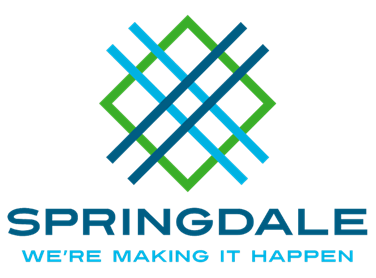 Streets and Public Facilities269 East Randall Wobbe LaneSpringdale, Arkansas 72764479.750.8135===================================================================Traffic Committee AgendaDecember 4th, 2019 @ 1:30 p.m.City Administration Building Multi-Purpose Room201 Spring StreetSpringdale, Arkansas 72764Review of November's minutes:Erick Soto- Requested sidewalks and crosswalks where needed in front or near Har-ber High School. Crosswalk request will be added to the list. PW-Signs & Markings will be installing 2 crosswalks.Danny Forker (479)318-7590- Re: Bike lanes on Maple by library have taken a lot of traffic area. Trial ending soon.Theresa Cole (479)209-6446-Re: Magnolia Dr. Parking on the street is not allowed on both sides and it gets too tight to go through. Street is a minor collector, "No Parking" signs will be installed on both sides of the road. David Gulliver (479)387-6245- Resident lives on the NW corner of Hylton Rd. & Don Tyson, cars have ran into his fence at a high speed damaging his property. He is requesting speed bumps to help slow down traffic and also requesting some type of barrier that will protect the sidewalk and his property. Considering installing guard rail on NW corner of this intersection. Michael McClain (479)657-5614-Requesting a street light at intersection of Carrie Smith & 112 (112 may be a highway, if need be it will be directed to State). ARDot- Has Hwy 112 road will be widened and installing street lights are on their schedule to be installed. (State Hwy matter).Donna Hill (479)502-7230- Requesting "No Parking Signs" for Orchard ST. She manages the townhomes along Orchard and claims the road is narrow and cars park on the road in front of the townhomes and makes it difficult to drive through there. "No Parking" signs will be installed on one side of the road (West Side). Speed Limit Maze- From 209 Emma to School of Innovation.              *2 lanes Emma to Butterfield Coach 25, 35 & 40MPH – Speed Limit will be lowered to 35MPH.              *5 lanes Huntsville to Tyson 40 MPH              *2 lanes Julio 20 MPH	         *4 lanes Tyson to Hylton 45 MPH              *2 lanes Hylton to SOI 25 MPH except when CHILDREN are                   PRESENT. – Move school zone from Lakeside to extend zone.	              20 MPH in front of Lakeside School ONLY; No school speed             		     limit sign in front of SOI!     *2 lanes Friendship (across from 412 & Hylton) 30 MPH     *5 lanes 412 @ Hylton/Friendship 55 MPH changes to 45           MPH.Claudia Villareal (479)544-1057-Requesting speed bumps or more patrols on Scottsdale Ave. to slow down traffic. People have driven down Scottsdale at high speed running over stop signs or knocking over trash cans. After lane change, speed will be reassessed. PD will patrol. Jimmie & Vera Hylton (479)756-3716- Concerned with traffic congestion and speeding on Hylton Rd. PD will place a speed Trailer.David Lindsey (479) 747-2644-(Regarding roundabout on intersection of Hylton Rd. & Don Tyson) High speed drivers cannot see the roundabout coming from Horn Ln. until you get to a close range. Suggested rumble Strips to make drivers lower their speed as they get near the roundabout. PD will place a speed trailer and PW director will consider installing rumble strips.Alan Athley Springdale Schools (479) 750-8842- Springdale High School-Requesting a crosswalk on Pleasant between parking lot facing football field. Students cross that path many times and crosswalk would keep them safer from vehicles. Signs & Markings will add the installation of crosswalk to list. Time frame (Spring 2020).      Bayyari Elementary- Requesting a center lane going south on Scottsdale Ave from Dodd and a school lane on east side. Center turning lane going north on Scottsdale will be added. School lane on south side against curb will be added.